SOLICITUD DE PRORROGA DEL PROCESO DE CONTRATACIÓN COMO PCI CON CARGO A PROYECTOS, PROGRAMAS, CONVENIOS O CONTRATOS SUSCRITOS CON ENTIDADES PÚBLICAS O PRIVADAS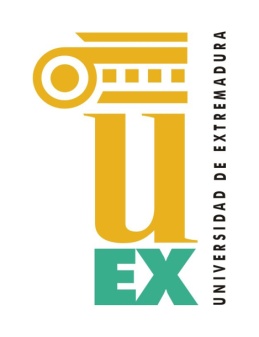 Vicerrectorado de Investigación y TransferenciaServicio de Gestión y Transferencia de Resultados de INSTRUCCIONES:Investigador Principal.: Del Proyecto, Programa, Contrato o Convenio.Orgánica: Código de seis dígitos asignado en  XXI-Económico (Sorolla). Tiene que ser la misma del Contrato inicial.Proyecto, Programa, Contrato o Convenio: Denominación del que financiará la contratación.Centro o Departamento donde se ubica el Proyecto: Centro, Departamento o Unidad donde se ubica la responsabilidad en la dirección del proyecto, programa, contrato o convenio.Nombre del PCI: Nombre del PCI que se prorroga.Firma: Del director del proyecto, programa, contrato o convenio. (1) Investigador Principal del Proyecto, Programa, Contrato o Convenio (1) Investigador Principal del Proyecto, Programa, Contrato o Convenio (1) Investigador Principal del Proyecto, Programa, Contrato o Convenio (2) Orgánica: (3) Proyecto, Programa, Contrato o Convenio (3) Proyecto, Programa, Contrato o Convenio (4) Centro o Departamento donde se ubica el Proyecto (4) Centro o Departamento donde se ubica el Proyecto (4) Centro o Departamento donde se ubica el Proyecto(5) Nombre del PCI(5) Nombre del PCI(5) Nombre del PCIFecha Inicio ProrrogaFecha Inicio ProrrogaFecha Fin ProrrogaOtros datosOtros datosOtros datos(6)En Cáceres   a   de  de 2021                                                                                                                                                                                         Fdo.: (6)En Cáceres   a   de  de 2021                                                                                                                                                                                         Fdo.: (6)En Cáceres   a   de  de 2021                                                                                                                                                                                         Fdo.: 